M. ou Mme NOM Prénom :	N°IEP : Date de naissance :Service : Tél : Médecin demandeur :					 PRELEVEMENTS REALISES  LE………/………/.......…à …………H……..PRELEVEMENTS RECUS LE ………/………/….……à …………H……..Nature des prélèvements :Fiche de renseignements à compléter :RENSEIGNEMENTS CONCERNANT LA VICTIME Origine du cas - Date et heure des faits :			- Date et heure de prise en charge :	- Circonstances de prise en charge :		 Dépôt de plainte			 Découverte par la police ou la gendarmerie 	 Présentation spontanée à l’hôpital	 Autre (préciser) : Description du sujet	- Date de naissance :       				- Sexe :	 M		 F	- Traitement en cours 	 Oui		 Non	- Si oui détailler les traitements (Nom, posologie, date de début de traitement):	- La victime fait elle usage de stupéfiants	 Oui		 Non	Si oui, lesquels 	- La victime a-t-elle pris des médicaments après l’agression						 Oui		 Non	Si oui, lesquels Nature de l’infraction 	 Agression sexuelle	 Autre (préciser) 	 Vol		 Inconnue Description du ou des agresseurs 	- Amnésie de la victime	 Oui		 Non		- Nombre d’agresseurs :		- Sexe :	       M	         F	- Connu(s) de la victime :	 Oui		 Non		Si oui, lien avec la victime : conjoint, parent, connaissanceANAMNESE – CIRCONSTANCES DE L’AGRESSIONRécit de la victime 		d’un tiers EXAMEN MEDICAL Délai estimé entre les faits et l’examen : Etat de conscience de la victime :	- au moment des faits :	- à l’examen : Amnésie :	 Oui		 Non	Totale 	Partielle  Comportement général :	 Normal	 Ralenti	 Somnolent	 Agité		 Délirant	 Inadapté Etat psychique :	 Normal	 Agressif	 Dépressif	 Anxieux	 Euphorique Langage : Normal	 Bavard	 Pâteux	 Incohérent	 Mutisme	 Traces de violence physique :	 Oui		 Non 	Si oui détailler : 		 Lésions traumatiques			 Lésions gynécologiques		 Autres (détailler) Recherche de sperme	 Oui		 NonSi oui : 	-Nature du prélèvement	-Résultat :  Positif	 Négatif Résumé de l’observation médicale :Nature du prélèvement Type de tube-couleur du bouchonNombre de prélèvementsSANG 7 ml prélevés sur edta (bouchon violet) X2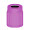 SANG5 ml prélevés sur fluorure de sodium (bouchon gris)  X2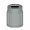 SANG7 ml prélevés sur tube sec avec activateur de coagulation  (bouchon rouge) X2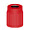 URINES5 ml prélevés sur tube urines hors microbiologie (bouchon beige) X2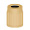 AUTRES PRELEVEMENTS : liquide de boisson…Poudrier… X1CHEVEUX1 mèche orientée, coupée au ras du cuir chevelu en occipital, de la taille d’un crayon de papier  Enveloppe papier X1